Szanowni  Rodzice! 	Zachęcam  do przeczytania "Listu do Rodziców" skierowanego do Państwa  przez Panią Irenę Koźmińską - Prezesa Fundacji "Cała Polska czyta dzieciom" o wpływie czytania na rozwój dziecka.                                                             J. Krasa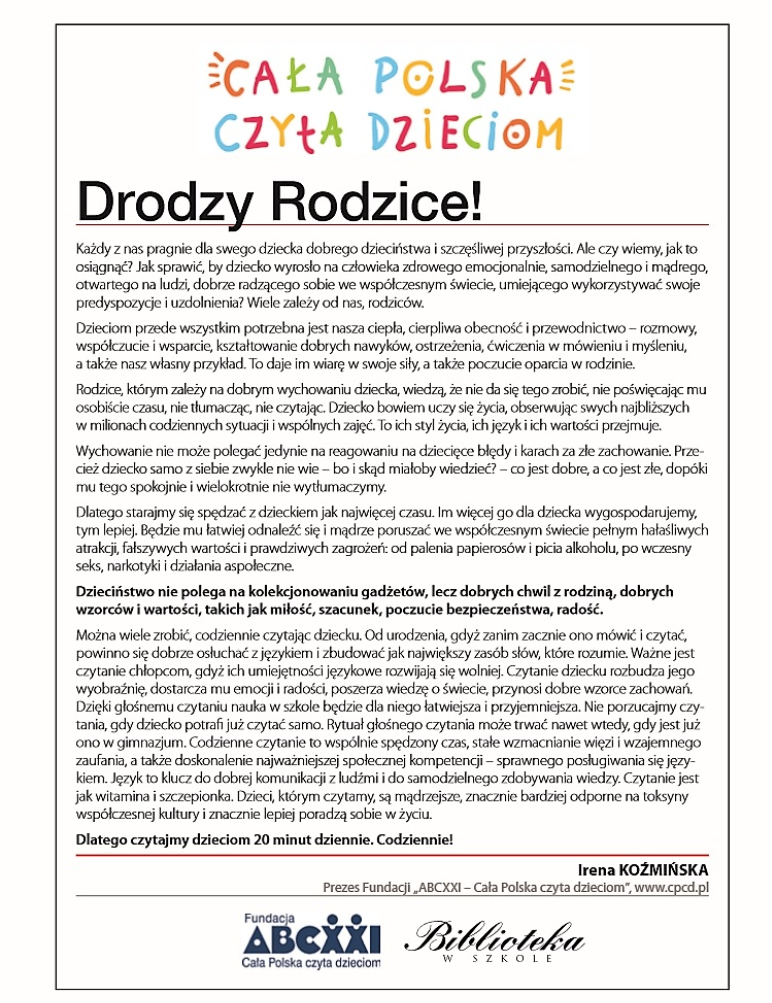 